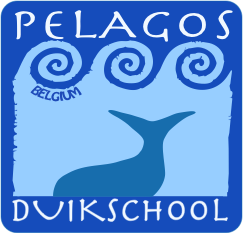 Contactadres: Kerselaarstraat 2 ~ 9940 Evergem VolmachtOndergetekende, ……………………………………………………………………………………actief lid van duikschool Pelagos, geef hierbij volmacht aan ……………………………………………………………………………………om mijn stem te vertegenwoordigen op de algemene leden vergadering van zondag 26 maart 2023.Datum:						Handtekening volmachtgevend lid: